Jose Sandino O. RiveraDetail-oriented Occupational Health and Safety Practitioner able to function well as a team member or independently. Adapt a professional communication with employees at all levels through forming strong and sustainable relationship among cross functional team member.PROFESSIONAL EXPERIENCERegistered NurseAdvance Cardiac Life Support (ACLS) ProviderBasic Life Support (BLS) ProviderEmergency Medical Technician (EMT)Microsoft Office proficient.Technical Skills in Planning. Organizing, Staffing and Scheduling.Superior multitasking and prioritization skills.Considerable experience in workplace health and safety practices.WORK EXPERIENCEOccupational Health Nurse and Safety Practitioner             Aikawa Philippines, Inc.             FPIP, Sta. Anastacia, Sto. Tomas, Batangas, Philippines             March 14, 2011 – February 12, 2016           Nature of Business: Manufacturing and Production of pressed metals and chips.Monitors workplace activities to ensure that workers comply with company policies and government safety regulations.  Developing and implementing safety policies helping employers reduce accident-related costs and prevent losses due to a decline in productivity. Inspect interior and exterior work areas to determine if there are any safety hazards. Conducts an investigation to determine why the accident happened. Inspect the accident scene and take pictures of any property damage. Writes a report detailing the cause and provides recommendations that can help prevent future accidents.Responsible for providing basic first aid, evaluating an employee’s health and providing initial diagnosis on medical conditions, maintaining employee health records, as well as appraising the safety and health hazards in the work environment. Conduct thorough physical examinations on an employee in order to establish preexisting medical conditions or determine physical ailments acquired in the workplace. Inspects the work area and equipment used by personnel for safety compliance, generates detailed reports on safety conditions, educates employees on preventative measures against occupational hazards, promotes healthy living and working conditions, provides counseling and support, develops health and safety policies, and ensures that the company is up to date with public health and employment safety legislations.Non Clinical Researcher             INA Research Japan             Nagano, Japan             June 2009 – June 2010          Nature of Business: Research studies for non-clinical trial of medicines, drugs, and cosmetics.Code, evaluate, or interpret collected study data. Monitor study activities to ensure compliance with protocols and with all relevant local, state regulatory and institutional polices. Maintain required records of study activity including case report forms, drug dispensation records. Arrange for research study sites and determine staff or equipment availability. Prepare for or participate in quality assurance audits conducted by study sponsors, federal agencies, or specially designated review groups. Prepare study-related documentation such as protocol worksheets, procedural manuals, adverse event reports, and progress reports. Participate in the development of study protocols including guidelines for administration or data collection procedures. Dispense devices or drugs, and calculate dosages and provide instructions as necessary.CERTIFICATION:BASIC OCCUPATIONAL SAFETY and HEALTH (BOSH)DOLE Prescribed 40-hour Training Course Synerquest Management Consultancy Services Inc.September 5, 12, 19, 26 and October 3, 201546th ANNUAL CONVENTION and 65th FOUNDATION ANNIVERSARY with the theme “OCCUPATIONAL HEALTH, SAFETY and ENVIRONMENT: NEW HORIZONS and CHALLENGES in the ASEAN INTEGRATION”Century Park Hotel ManilaSeptember 10-11, 2015FIRE SAFETY and EXIT DRILL              Aikawa Philippines, Inc. FPIP, Sta. Anastacia, Sto. Tomas, Batangas       April 17, 201545th ANNUAL CONVENTION and 64th FOUNDATION ANNIVERSARY with the theme “INNOVATIONS ACROSS HEALTHCARE and SAFETY ADVANCEMENT”Manila HotelSeptember 11-12, 201444th ANNUAL CONVENTION and 63rd FOUNDATION ANNIVERSARY with the theme “CARES: Clinical Advancement Responsive to Excellent Services”St. Luke’s Medical CenterSeptember 12-13, 2013TRAINING of TRAINERS on INTER-PERSONAL COMMUNICATION and COUNSELING             Pontefino Hotel, Batangas City              June 26-28, 2012HAZMAT Mgt. and SPILL RESPONSE TRAINING COURSE       Aikawa Philippines, Inc. FPIP.,Sta. Anastacia, Sto. Tomas, Batangas       May 28, 2012Basic Occupational Safety and Health (BOSH) FOR NURSES             105th POSTGRADUATE COURSE (50 hours)             Occupational Health Nurses Association of the Philippines (OHNAP), Inc.             Richville Hotel, EDSA Crossing, Mandaluyong City             July 25 – 30, 2011EMERGENCY MEDICAL TECHNICIAN             Basic 600 hour and introductions to hybrid courses on Wilderness EMS and              Tactical Emergency Services             Golden Success (GSTEII) - Bright Center for Career Development and             Education Support, Inc (Accredited by American Safety and Health Institute)             Jhocson St., Sampaloc, Manila             November 08, 2010 – March 5, 2011  Registered Nurse (Local Nursing Board Exam)               Non-Professional Driving LicenseMarch 27, 2009, Manila Philippines                                     Expiration: June 14, 2017, Manila, PhilippinesOSH PractitionerValid until: June 20, 2019, Manila, PhilippinesEDUCATIONLyceum-St. Cabrini College of Allied Medicine               Bachelor of Science in Nursing (BSN)               Maharlika Hi-way, Sto Tomas, Batangas, Philippines               Graduated: April 16, 2008PERSONAL DATA                          Date of Birth:                    June 14, 1986                          Religion:                            Catholic		Citizenship:                       Filipino                          Civil Status:                       Single                          Height:                               5’ 6”Job Seeker First Name / CV No: 1839096Click to send CV No & get contact details of candidate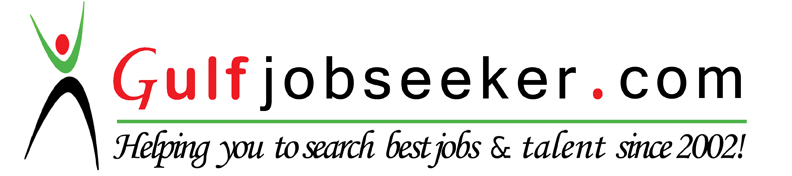 